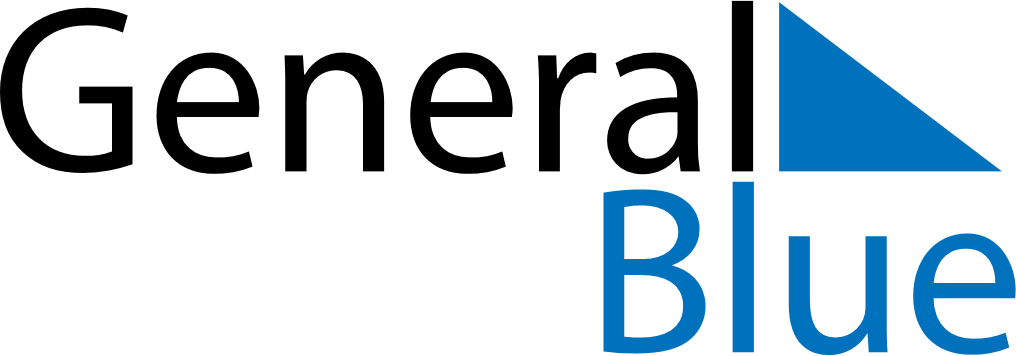 Weekly CalendarFebruary 18, 2019 - February 24, 2019Weekly CalendarFebruary 18, 2019 - February 24, 2019Weekly CalendarFebruary 18, 2019 - February 24, 2019Weekly CalendarFebruary 18, 2019 - February 24, 2019Weekly CalendarFebruary 18, 2019 - February 24, 2019Weekly CalendarFebruary 18, 2019 - February 24, 2019MONDAYFeb 18TUESDAYFeb 19TUESDAYFeb 19WEDNESDAYFeb 20THURSDAYFeb 21FRIDAYFeb 22SATURDAYFeb 23SUNDAYFeb 24